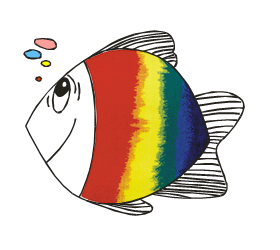 ¡De colores!Vera mama hírharangja. III. évfolyam 4. szám	2015. november 27.Kedves cursillós testvéreim!Továbbra is nagyon várom beszámolóitokat! Két írást olvashattok az őszi cursillokról: Horváth Erzsike (meglepő módon) a nőiről, Balázs András atyánk pedig a férfiakéról írt.Gödöllőn volt „kis ultreya” is.Női cursillo 2015. Október 8-11, MáriabesnyőTöbbszöri halogatás után, egy határozott és kedves meghívásra hirtelen úgy döntöttem, hogy elvégzem a cursillot. Szinte semmit sem tudtam róla, de az ajánlóim arca sejtelmes és bátorító volt és nagyon jót ígért.A fogadtatásunk kedves és előzékeny volt. Szobatársainkkal azonnal szót értettünk, s most már együtt lettünk egyre kíváncsibbak.Tóthné Törőcsik Eszter a cursillo megalakulásáról, hazai elterjedéséről és tanításának lényegéről beszélt, majd elmondta a következő három nap napirendjét. Volt csodálkozás a feszes időbeosztás hallatán!A szilencium előtt elhangzott cursillo lényegének megfogalmazása, ami nem más, mint: Krisztus meghívása, mert neki célja van veled. Más is lehetsz, mint aki vagy. Gondolkodj, ismerd meg magad, légy őszinte magaddal és másokkal is. Vedd észre gyengeségeid, bűneid, ne légy öntelt, beképzelt. Isten csak így tud felemelni téged.A cursillo célja: napról napra közelebb kerülni Istenhez. Mi ezt tettük a szentmiséken, a hálaadásokon, az atyai elmélkedéseken a hitélet tanításairól, a tanúságtételeken, az egymás közötti őszinte beszélgetéseken keresztül; mindezt alázattal, hittel, szeretettel és együttérzéssel társaink iránt.Szombaton este az egész napi ülés fáradtságát vidám, mozgalmas ovis játékokkal oldottuk fel, hatalmas nevetés közepette.Vasárnap már zengett a „De colores” a folyosókon: „színes pompás az emberi világ, ha Krisztusnak él…”Felszabadultak, boldogok és barátok lettünk mind a tizenheten, illetve a munkatársakkal együtt huszonheten. Isten útján jártunk a három napban, az Ő tanításait hallgattuk, s próbáltunk mennél többet befogadni abból.Köszönet és hála Gyurkovics István és Kozsuch Zsolt atyáknak, aki tudásukkal és humorukkal sokat segítettek tanulásunkban.Eszter rektorasszony szeretettel és odaadással vezette napjainkat. A munkatársak szinte észrevétlenül foglalkoztak velünk, és dolgoztak értünk.Köszönjük minden ismerős és ismeretlen támogatónk ajándék jókívánságait és imáit. Sokat segített rajtunk, mert többek szerint nagyon jó csoport voltunk.Ha érdekelnek a következő alkalmak nőknek: 2016. Január 28-31. és 2016. október 6-9.;férfiaknak: 2016. február 11-14. és 2016. október 20-23. (Ez itt a reklám helye…  a szerk.)De colores: 	Horváth Erzsébet (Gödöllő)	De colores!	Szeretettel köszöntök minden hírharang olvasót!	Hálásan köszönöm mindazok szeretetét, akik imádkoztak értem, akik gondoltak rám, akik bármiféle szervezésben szolgáltak, hogy a 2015. októberi férfi cursillon én is részt vehessek. Találkozásom a cursilloval szeminarista koromban kezdődött. Egerben tanultam, és a Szent János Lelkigyakorlatos Ház mellett elhaladva, számtalanszor hallottam, hogy az ott éneklő cursillósok, milyen vidáman dalolták: „De colores, színes, pompás a Krisztus, ki meghalt s a sírból feltámadt!” Örömöt keltett bennem, hogy a cursillo, szemmel láthatólag erősebbé tette az emberek hitét és reménységét. Elhatároztam, hogy én is meg szeretném ismerni ezt a lelkiséget.	2013-ban Gödöllőre kerültem, és meghívtak a férfi cursillóra, de ketten voltunk papok Szecsődi Péter atyával három pap munkáját végezve, így nemet kellet mondanom. 2014-ben újfent meghívtak a lelkigyakorlatra, de káplántársam, Kovács Gyuri atya jelentkezhetett, mert utána Rómába ment tanulni. 2015 októberében végre elérkezett a lehetőség. Immáron papként vettem részt a cursillon, így lelkipásztori szempontból figyeltem mindent. A feszes tempó, az elmélkedések, a felépítés, a személyes szeretetkapcsolatok… mind-mind Krisztushoz vittek közelebb. Az őszinte tanúságtételek adták nekem a legnagyobb élményt. Édesapám alkoholbetegségben halt meg 2006-ban 47 évesen. Nekem hatalmas szeretet-tapasztalatot adott, ahogy a szentségimádás alatt, térdelve láttam imádkozni a férfi cursillosokat feleségeikért, gyermekeikért és családtagjaikért, nagy-nagy összefonódásban a mennyei Atyával. 	Egy nagyon kedves, személyes élményemet szeretném leírni, záró gondolatként. cursillo előtt odamentem Janó plébános atyához, és szomorúan újságoltam, hogy egy feltámadt Jézus krétarajzomat nem tudom befejezni, mert sehogysem tudom elképzelni a Feltámadott arcvonásait. A lelkigyakorlaton nem is jutott eszembe a kép, mígnem a záró prédikációban Mészáros Feri atya nekikezdett a gondolatainak: „volt egyszer egy ember, aki egy Jézus képet készített, de sehogysem tudta befejezni…” Azonnal megéreztem Jézus aktív jelenlétének üzenetét (a cursillonak - és Feri atyának  - köszönhetően). Imádkozom jelöltekért, minden jövőbeli cursillosért, hogy egyre többen tudják: „színes, pompás az emberi világ, ha Krisztusnak él!”De colores! 	András atyaOktóber 26-án a gödöllői kis ultreya-n Janó atyával az ima fontosságáról elmélkedtünk. Jegyzeteimből próbálom felidézni azokat a legfontosabb gondolatokat, amelyek megérintettek, elgondolkodtattak engem, és remélem benneteket is...Már Janó atya első mondata mellbe vágott:"A muzulmánok szerint mi hitetlenek vagyunk, mert nem imádkozunk és böjtölünk."  ???? A Teremtő munkatársai vagyunk, ő hívott meg bennünket az imára. Az Istennel való találkozás megtisztít...Azért kell imádkoznunk, mert Isten SZÉP, és vágyakoznunk kell a szépre. A szépség, a szeretet mindig oda akarja ajándékozni önmagát, áradni akar...Vak Bartimeus: "Uram add, hogy lássak!" Újfajta látásmódra van szükségünk: aki elkezdi látni Istent a belső imában, egyszerűen nem tudja nem imádni... Szent II. János Pál szerint: "mi Isten dicsőségének dicsérete vagyunk." Isten álma az, hogy viszont szeressük, de előbb engedjük, hogy Ő szeressen - az imában is. Az ima abban segít, hogy ne sodródjak a világban. A rejteken való ima a szabadságunk helye.A közös egységben mondott imának ereje van. A közösségeknek az a baja, hogy mindenki csak töltekezni akar, és nem adni... Akarjunk adni! Azt, amit az imában kaptunk, bármilyen csekélységnek is tűnik.Soha nem volt ekkora tétje az imának, mint ma. A Szűzanya ma is imát kér tőlünk! Már sokszor bebizonyította, a mi kis életünkben és világméretekben is, hogy meghallgatja a kéréseinket...Hát imádkozzunk, mert van miért: egymásért és a BÉKÉért! Ez az egyetlen esélyünk... Imádkozzunk egy jobb világért!...	LiaIde kérem a beszámolókat: Nagy Andrásné Zsuzsa, Zsiráfné: (felelőtlen szerkesztő)Telefon: 20-391-68-19 (egyházi flottás, rejtett 30-as); e-mail: nagynebzs@gmail.comImakérés: A turaiak beteg kislányért kérik imáinkat.